Муниципальное образовательное учреждение дополнительного образования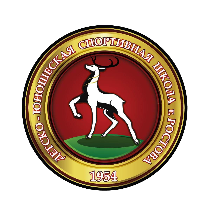 детско-юношеская спортивная школа г. Ростова152155, Ярославская область, г. Ростов, ул. Октябрьская, д. 7, тел./факс: 8(48536)6-24-32e-mail: school@rostov-sport.ru    http://rostov-sport.ru   https://vk.com/dusshrostov76____________________________________________________________________________КАЛЕНДАРЬ ИГРмежрегионального турнира по волейболу среди девушек 2007-2008 г.р.25.08.2019 – 28.08.2019 1 ЗАЛ - г.Ростов, ул.Первомайская, д.56, ФОК «Олимп»;2 ЗАЛ - г.Ростов, 1МКР д.12, ФОК «Атлет» Главный судья соревнований ___________________ Тузова Е.А.25 августа 2019 год25 августа 2019 год25 августа 2019 год1 ЗАЛ 10.00Москва ОрбитаРостов 11 ЗАЛ 11.30КостромаИвантеевка1 ЗАЛ 13.00ИвантеевкаРостов 11 ЗАЛ 14.30ЧереповецСанкт-Петербург15.45ОТКРЫТИЕ СОРЕВНОВАНИЙ (парад) ФОК «ОЛИМП»ОТКРЫТИЕ СОРЕВНОВАНИЙ (парад) ФОК «ОЛИМП»1 ЗАЛ 16.00Москва Ника 2Ростов 11 ЗАЛ 17.30ЧереповецНижегородская область г.БОР1 ЗАЛ 19.00Санкт-ПетербургНижегородская область г.БОР2 ЗАЛ 11.30Москва Ника 1Тутаев2 ЗАЛ 13.00Москва Ника 2 Тутаев2 ЗАЛ 14.30Москва ОрбитаКострома15.45ОТКРЫТИЕ СОРЕВНОВАНИЙ (парад) ФОК «ОЛИМП»ОТКРЫТИЕ СОРЕВНОВАНИЙ (парад) ФОК «ОЛИМП»2 ЗАЛ 16.00Тутаев Кострома2 ЗАЛ 17.30ИвантеевкаМосква Ника 226 августа 2019 год26 августа 2019 год26 августа 2019 год1 ЗАЛ 08.30ИвантеевкаМосква Ника 11 ЗАЛ 10.00Ростов 2Нижегородская область г.БОР1 ЗАЛ 11.30ЧереповецРостов 11 ЗАЛ 13.00ТутаевРостов 21 ЗАЛ 14.30Нижегородская область БОРРостов 11 ЗАЛ 16.00Ростов 2Череповец1 ЗАЛ 17.30ТутаевРостов 11 ЗАЛ 19.00ИвантеевкаНижегородская область г.БОР1 ЗАЛ 20.00Москва ОрбитаМосква Ника 22 ЗАЛ 08.30Санкт-ПетербургМосква Ника 22 ЗАЛ 10.00КостромаСанкт-Петербург2 ЗАЛ 11.30Москва ОрбитаМосква Ника 22 ЗАЛ 13.00Санкт-ПетербургМосква Ника 12 ЗАЛ 14.30ЧереповецКострома27 августа 2019 год27 августа 2019 год27 августа 2019 год1 ЗАЛ 08.30Ростов 2Санкт-Петербург1 ЗАЛ 10.00КостромаРостов 11 ЗАЛ 11.30ИвантеевкаРостов 21 ЗАЛ 13.00Москва Ника 1Ростов 11 ЗАЛ 14.30Москва ОрбитаТутаев1 ЗАЛ 16.00Москва ОрбитаСанкт-Петербург1 ЗАЛ 17.30КостромаМосква Ника 11 ЗАЛ 19.00Нижегородская область г.БОРМосква Орбита1 ЗАЛ 20.00Москва Ника 2Кострома2 ЗАЛ 08.30ЧереповецИвантеевка2 ЗАЛ 10.00ЧереповецМосква Ника 22 ЗАЛ 11.30Нижегородская область г.БОРТутаев2 ЗАЛ 13.00Санкт-ПетербургИвантеевка2 ЗАЛ 14.30ЧереповецМосква Ника 128 августа 2019 год28 августа 2019 год28 августа 2019 год1 ЗАЛ 08.30Нижегородская область г.БОРКострома1 ЗАЛ 10.00Нижегородская область г. БОРМосква Ника 11 ЗАЛ 11.30Ростов 2Кострома1 ЗАЛ 13.00Нижегородская область г.БОРМосква Ника 21 ЗАЛ 14.30Ростов 2Москва Ника 11 ЗАЛ 16.00Ростов 2Москва Ника 21 ЗАЛ 17.30Санкт-ПетербургРостов 12 ЗАЛ 08.30ТутаевЧереповец2 ЗАЛ 10.00ТутаевИвантеевка2 ЗАЛ 11.30Москва ОрбитаЧереповец2 ЗАЛ 13.00Москва ОрбитаИвантеевка2 ЗАЛ 14.30ТутаевСанкт-Петербург